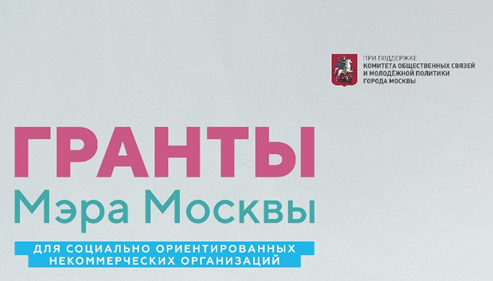 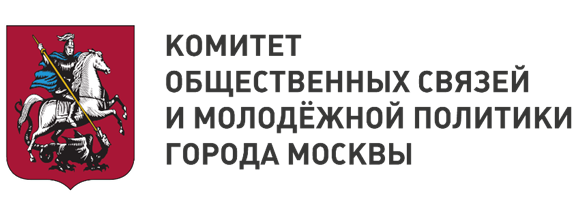 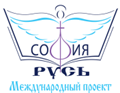 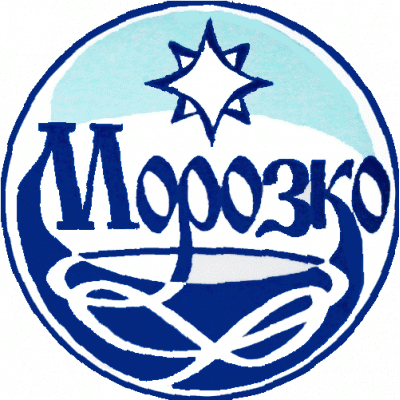 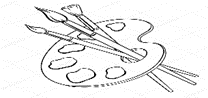 ПОЛОЖЕНИЕО ПРОВЕДЕНИИ ЗАОЧНОГО (дистанционного)КОНКУРСА «К 75-летию со ДНЯ ПОБЕДЫ в Великой Отечественной Войне»«Я ПОМНЮ! Я ГОРЖУСЬ!»В рамках Международного Социального Проекта фестивалей и конкурсов культуры, искусства, науки и образования «София-Русь»27.04 -15.05. 2020 г.г. МоскваКонкурсные направления:ИЗОБРАЗИТЕЛЬНОЕ ИСКУССТВО,ДЕКОРАТИВНО-ПРИКЛАДНОЕ ТВОРЧЕСТВО,ФОТОГРАФИЯ (категория: Документальная фотография, Постановочная фотография; дисциплина: Портрет, Фотоколлаж, Репортаж, Чёрно-белая фотографияВОКАЛ (дисциплина: Академический вокал, Эстрадный вокал, Народный вокал)ТЕАТР (дисциплина: художественное слово).Организаторы КонкурсаМеждународный Социальный Проект фестивалей и конкурсов культуры, искусства, науки и образования «София-Русь» www.sofiarus.orgЧУОО Школа «Морозко» г. Москва, ул. Расплетина 17, к.2Сроки проведения Конкурса1. отборочный тур 27.04.2020 г.-10.05.2020 года: прием заявок и творческих работ в электронном виде на почту Международного Социального Проекта «София-Русь»: info@sofiarus.org2. Итоги конкурса подводятся с 11 по 14 мая 2020гЦели и задачи КонкурсаГлавная цель Конкурса: выявление и поддержка одаренных детей и молодежи, привлечение к участию   талантливых педагогов и творческих людей без ограничений в возрасте (в том числе людей пенсионного возраста);популяризация и демонстрация ярких образцов творчества, воспитание вкуса и любви к изобразительному искусству и декоративно-прикладному творчеству;развитие, поддержка и популяризация творческого потенциала детей, молодежи и взрослых участников Конкурса;развитие творческой активности;поиск новых талантов; повышение профессионального уровня, обмен опытом;Номинации Конкурса «ДЕБЮТ», «ПРИЗНАНИЕ», «ЭКСПЕРИМЕНТ», «ПРОФИ».«ДЕБЮТ»: номинация для участников, которые не принимали ранее участие конкурсах и фестивалях городского, всероссийского, международного уровня.«ПРИЗНАНИЕ»: номинация для участников, работы которых принимали ранее участие в конкурсах и фестивалях городского, всероссийского, международного уровня.«ЭКСПЕРИМЕНТ»: номинация отражает поиск новых форм, использование необычных художественных средств.«ПРОФИ»: номинация для учащихся ДМШ, ДШИ, для студентов профильных вузов, колледжей и других специализированных учебных заведений, для профессиональных исполнителей, художников и педагогов ДМШ, ДШИ и других специализированных учебных заведений.Возрастные категории участников1 возрастная категория: от 4 до 6 лет;2 возрастная категория: 7-9 лет;3 возрастная категория: 10-12 лет;4 возрастная категория: 13-15 лет;5 возрастная категория: 16-18 лет;6 возрастная категория: 19-21 год;7 возрастная категория: от 22 лет и старше.Внимание! При заполнении заявки правильно определите номинацию, в которой будет оцениваться Ваша конкурсная работа.Регламент работы оргкомитета и жюриОргкомитет: принимает решения о составе Жюри; координирует работу Жюри во время проведения фестиваля;определяет порядок репетиций и выступлений конкурсантов;осуществляет иные функции в соответствии с настоящим Положением о фестивале.Состав жюри:Профессорско-преподавательский состав ведущих ВУЗов Российской Федерации, стран Ближнего и Дальнего зарубежья;Заслуженные деятели культуры и искусств Российской Федерации, стран Ближнего и Дальнего зарубежья.Жюри:осуществляет судейство в соответствии с настоящим Положением о Конкурсе изобразительного искусства;каждому конкурсанту присваивается индивидуальный номер, исключающий доступ жюри к персональным данным участника;оценивает участников по направлениям деятельности и номинациям по 10-бальной системе, учитывая возрастные категории;определяет кандидатуры победителей и призеров в соответствии с критериями оценки конкурса изобразительного искусства;решение жюри является окончательным и изменению не подлежит.Призы и награды КонкурсаИтоги Конкурса и награждения подводятся по номинациям с учетом возрастных категорий и предусматривают присуждение звания обладателя Гран-при, лауреатов I, II, III степени в каждой категории и номинации, а также дипломантов и участников с вручением дипломов.Участники, набравшие одинаковое количество баллов, получают одинаковые награды.Предусмотрены специальные награды: Приз - Самый юный участник. Специальные призы от членов жюри. Специальные призы от спонсоров Конкурса, оказывающих поддержку одаренным детям и молодежи, талантливым педагогам и творческим людям.Победители и обладатели Гран-При приглашаются к участию в очных мероприятиях Международного Социального Проекта «София-Русь» и к участию в Международной Программе «Дни русской культуры в странах Европы». Гран-При присуждается лучшему коллективу или отдельному участнику по решению Жюри.Все творческие работы победителей будут размещены в социальных сетях и на сайтах  www.sofiarus.org   http://www.l-morozko.ru/Заявки принимаются до 10 мая 2020 года. Есть вопросы?Напишите нам на почту info@sofiarus.org или позвоните по телефону координаторам фестиваля: +7-916-339-41-17, +7-926-107-89-98- Ольга Белякова+7-903-175-07-32 - Яна Куликова+7-916-434-53-15 – Вера Белякова